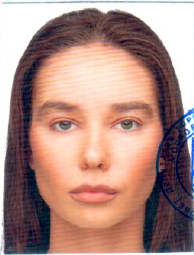 Зайцева Дарья Олеговна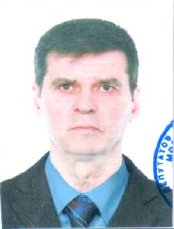          Прохоров Олег Борисович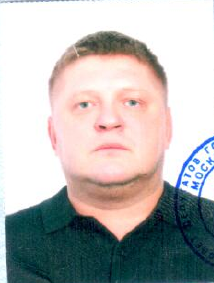 Масычев Александр Михайлович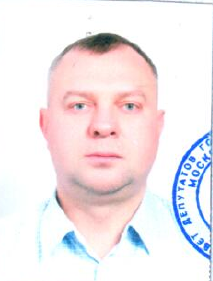 Поляков Павел Александрович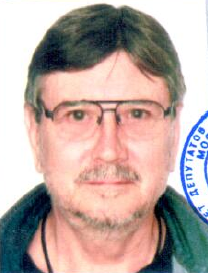 Бычков Игорь Евгеньевич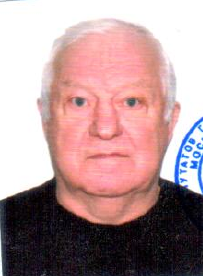 Филлипов Александр Тимофеевич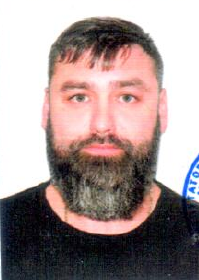 Булюкин Роман Владимирович